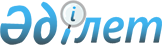 О внесении изменений в решение 2 сессии Жанааркинского районного маслихата от 25 февраля 2012 года № 2/17 "Об утверждении Правил оказания жилищной помощи населению Жанааркинского района"Решение II сессии Жанааркинского районного маслихата Карагандинской области от 11 мая 2016 года № 2/19. Зарегистрировано Департаментом юстиции Карагандинской области 30 мая 2016 года № 3831      В соответствии с Законом Республики Казахстан от 23 января 2001 года "О местном государственном управлении и самоуправлении в Республике Казахстан" и Законом Республики Казахстан от 16 апреля 1997 года "О жилищных отношениях", постановлением Правительства Республики Казахстан от 30 декабря 2009 года № 2314 "Об утверждении Правил предоставления жилищной помощи", районный маслихат РЕШИЛ:

      1. Внести в решение 2 сессии Жанааркинского районного маслихата от 25 февраля 2012 года № 2/17 "Об утверждении Правил оказания жилищной помощи населению Жанааркинского района" (зарегистрировано в Реестре государственной регистрации нормативных правовых актов за № 8-12-125, опубликовано в газете "Жаңаарқа" от 7 апреля 2012 года № 16 (9489), в информационно-правовой системе "Әділет" 29 марта 2012 года), следующие изменения:

      пункт 18 Правил, утвержденных указанным решением, изложить в новой редакции:

      "18. Для назначения жилищной помощи семья (гражданин) представляет документы согласно пункту 4 Правил предоставления жилищной помощи, утвержденных постановлением Правительства Республики Казахстан от 30 декабря 2009 года № 2314 "Об утверждении Правил предоставления жилищной помощи.";

      пункт 19 исключить;

      пункт 20 изложить в новой редакции:

      "20. В случае возникновения сомнений в достоверности представленных заявителем документов (сведений) уполномоченный орган имеет право обследовать материально-бытовое положение семьи, обратившейся за назначением жилищной помощи. Акт обследования приобщается в личное дело заявителя.

      По результатам рассмотрения представленных документов уполномоченный орган формирует личное дело заявителя.

      В случае возникновения сомнения в достоверности информации уполномоченный орган вправе запрашивать в соответствующих органах сведения, необходимые для назначения жилищной помощи.".

      2. Настоящее решение вводится в действие со дня его первого официального опубликования.


					© 2012. РГП на ПХВ «Институт законодательства и правовой информации Республики Казахстан» Министерства юстиции Республики Казахстан
				
      Председатель II внеочередной
сессии районного маслихата

Б. Бекежанова

      Секретарь районного маслихата

К. Имантусупов
